ReflexionArbeitsblatt 1. Konstruiere jeweils den reflektierten Strahl nach folgender Anleitung!Verlängere den einfallenden Lichtstrahl bis zum Spiegel!Zeichne das Lot im Auftreffpunkt mit Geodreieck ein!Miss den Einfallswinkel!Trage den Reflexionswinkel ab!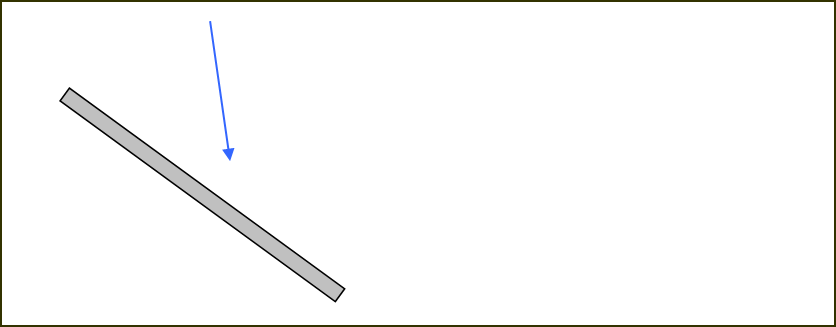 Zeichne den reflektierten Lichtstrahl ein!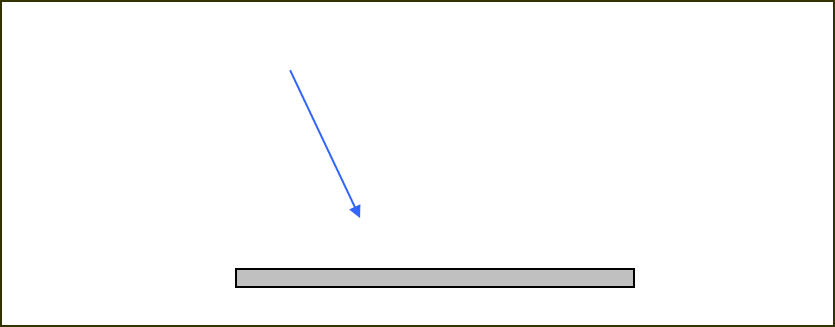 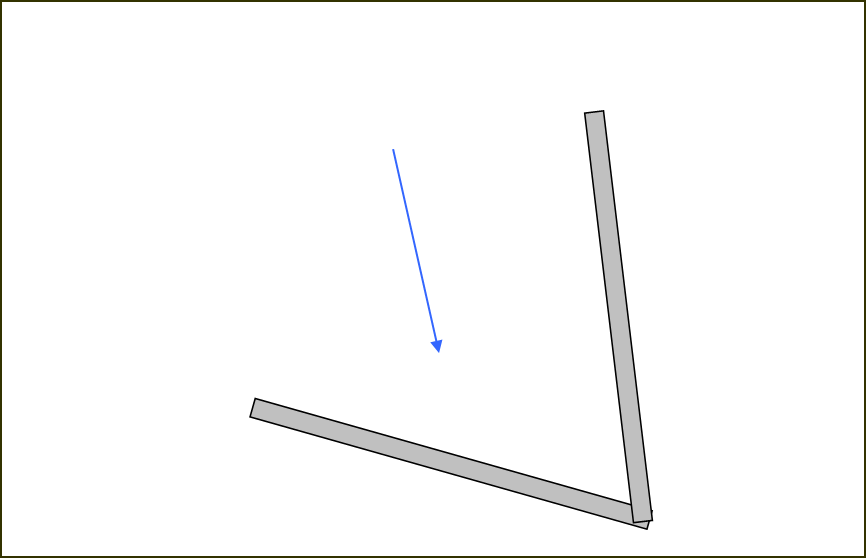 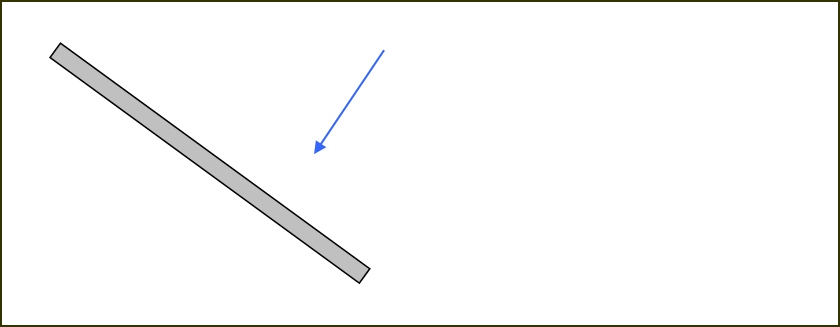 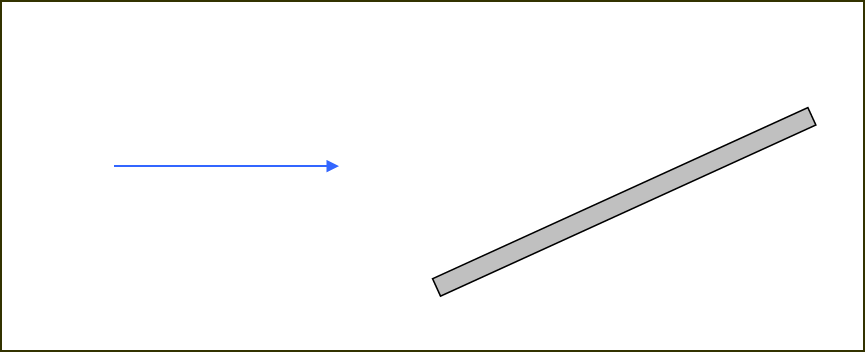 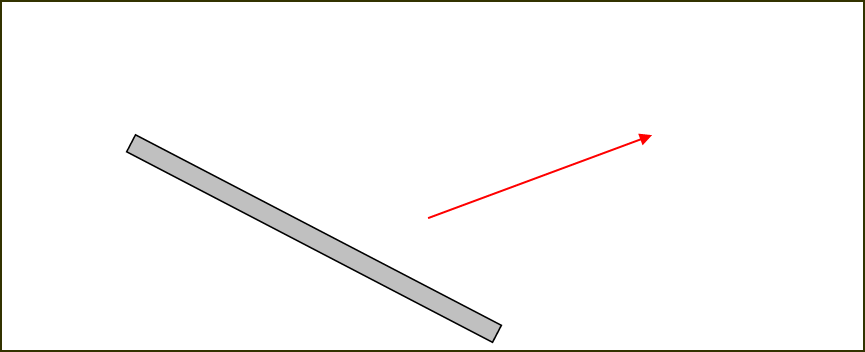 1. Konstruiere jeweils den reflektierten Strahl nach folgender Anleitung!Verlängere den einfallenden Lichtstrahl bis zum Spiegel!Zeichne das Lot im Auftreffpunkt mit Geodreieck ein!Miss den Einfallswinkel!Trage den Reflexionswinkel ab!Zeichne den reflektierten Lichtstrahl ein!1. Konstruiere jeweils den reflektierten Strahl nach folgender Anleitung!Verlängere den einfallenden Lichtstrahl bis zum Spiegel!Zeichne das Lot im Auftreffpunkt mit Geodreieck ein!Miss den Einfallswinkel!Trage den Reflexionswinkel ab!Zeichne den reflektierten Lichtstrahl ein!